Pineview Housing Association Ltd				        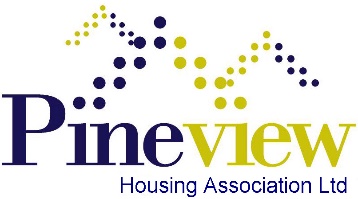 5 Rozelle Avenue							Drumchapel								G15 7QRTel:  0141 944 3891IN CONFIDENCEPlease complete all sections. CVs will not be acceptedThe information that you supply in this application form will enable the selection panel to decide whether to invite you to an interview.  Whilst all sections may not be relevant to you personally, you should complete the form as fully and as accurately as possible to enable your application to be given full consideration.The personal information provided within your application form will be handled and used by us in accordance with the “How We Will Use Your Personal Information (Employment Applicant)” statement available for download with this application form.  Please read that statement carefully before completing your application form.  By submitting your application form to us, you accept the content of that statement. Please note that the first two pages will not be shown to the shortlisting panel.Rehabilitation of Offenders Act 1974The Rehabilitation of Offenders Act 1974 enables some criminal convictions to become spent or ignored, after a ‘rehabilitation period’.  Excepted posts are those to which the Rehabilitation of Offenders Act 1974 (Exceptions) Order 1975 applies.  You may be entitled to withhold information about convictions that are ‘spent’ under the provision of the act.  In the event of employment, any failure to disclose could result in dismissal or disciplinary action by your employer.  If selected for interview you will be required to complete a criminal convictions declaration form that will only be reviewed if an offer of employment is being made.CanvassingCanvassing directly or indirectly in connection with the appointment shall disqualify your application.  If discovered after appointment you will be liable to dismissal.Confirmation of QualificationsIf selected for interview you will be required to provide the original certificate(s) of all qualifications referred to in this application.  This extends to membership of professional bodies.When completed this form can be returned by e-mail to: recruitment@pineview.org.ukPlease note that the closing date/time for receipt of applications is Wednesday 06 January 2021 at 12.00 Noon.For Pineview Use OnlyPineview Housing Association LimitedApplication For EmploymentPineview Housing Association LimitedApplication For EmploymentApplication For The Post Of:    Housing AssistantClosing Date:	          	        Wednesday 06 January 2021 at 12.00 Noon		   			Applications received after this time will not be consideredApplication For The Post Of:    Housing AssistantClosing Date:	          	        Wednesday 06 January 2021 at 12.00 Noon		   			Applications received after this time will not be consideredSurname:                                            	   Initials:Surname:                                            	   Initials:Address for correspondence:Postcode:  Private Tel. No:Address for correspondence:Postcode:  Your daytime telephone no. (on which a message may be left):Address for correspondence:Postcode:  Mobile No:  Address for correspondence:Postcode:  Email Address:Address for correspondence:Postcode:  Immigration, Asylum & Nationality Act 2006 The Immigration, Asylum & Nationality Act 2006 makes it an offence to employ anyone who is not entitled to live or work in the EUDo you currently have the right to work and live in the EU?                               Yes / No	Please delete as appropriateAssistance for people with disabilitiesWe are committed to being an equal opportunities employer and do not discriminate in any way.If you consider yourself to have a disability, are there any arrangements that we can make to assist\adapt, for you, if you are called to interview or if successfully employed?  Please give details below:Referees: Please give details of two referees (one at least of whom should be your present or most recent employer.  They should be qualified to comment on your ability and experience for this appointment and should include a reference from your current line manager).  Pineview Housing Association does not accept references from family members.Referees: Please give details of two referees (one at least of whom should be your present or most recent employer.  They should be qualified to comment on your ability and experience for this appointment and should include a reference from your current line manager).  Pineview Housing Association does not accept references from family members.1.  Name:             Job Title:           Company:         Address:      Postcode:         Tel No:         Email:            Relationship to Applicant:2.  Name:              Job Title:           Company:         Address:    Postcode:         Tel No:             Email:         Relationship to Applicant:   DeclarationIn making this application for employment with the Association, I confirm that the answers to the following questions and the information I have given in this application form is to the best of my knowledge and belief, true and complete.  I understand that if it is subsequently discovered that any statement is false or misleading, or that I have withheld any relevant information, my application may be disqualified or, if I have already been appointed, I may be dismissed without notice.SIGNED 							      DATE   Declaring Personal InterestsYou are required to declare any connection with an existing Pineview Housing Association employee or Board member.  Please state if any person in Group 1 below, or anyone in Group 2 with whom you have regular contact, is an employee or Board member.  This will not necessarily preclude you being employed by Pineview Housing Association but we need to be aware of these connections to avoid any conflict of interest on anyone’s part and to ensure an open and fair recruitment process.  GroupRequired ResponseMembers of your householdThis includes: Anyone who normally lives as part of your household (whether related to you or otherwise)Those who are part of your household but work or study away from homeWe expect you to be aware of and declare any relevant actions of all people in your household.   You must take steps to identify, declare and manage these. Partner, Relatives and friendsThis includes:Your partner (if not part of household)Your relatives and their partnersYour partner’s close relatives (i.e. parent, child, brother or sister)Your close friendsAnyone you are dependent upon or who is dependent upon youAcquaintances (such as neighbours, someone you know socially or business contacts/associates)Where you have a close connection and are in regular contact with anyone within this group, we expect you to be aware of and declare any relevant actions.   Under these circumstances, you must take steps to identify, declare and manage these actions.Where you do not have a close connection and regular contact with someone in this group, we do not expect you to be aware of or to go to unreasonable lengths to identify any relevant actions.   However, if you happen to become aware of relevant actions by such individuals, then these should be declared and managed as soon as possible.   Please provide details as necessary:Please provide details as necessary:Please provide details as necessary:Education & QualificationsEducation & QualificationsEducation & QualificationsSubjects StudiedQualifications ObtainedGrade Further EducationFurther EducationFurther EducationFurther EducationFurther EducationFurther EducationFurther EducationUniversity or Further Education EstablishmentUniversity or Further Education EstablishmentUniversity or Further Education EstablishmentUniversity or Further Education EstablishmentCourse (s) &Subjects StudiedCourse (s) &Subjects StudiedDegrees, DiplomasCertificates                                        ObtainedProfessional QualificationsProfessional QualificationsProfessional QualificationsProfessional QualificationsProfessional QualificationsProfessional QualificationsProfessional QualificationsName of Awarding BodyName of Awarding BodyName of Awarding BodyName of Awarding BodyQualifications Obtained, Membership of Professional Institution etc.Qualifications Obtained, Membership of Professional Institution etc.Qualifications Obtained, Membership of Professional Institution etc.Training Courses(Please give details of any short courses or training undertaken relevant to the post}Training Courses(Please give details of any short courses or training undertaken relevant to the post}Training Courses(Please give details of any short courses or training undertaken relevant to the post}Training Courses(Please give details of any short courses or training undertaken relevant to the post}Training Courses(Please give details of any short courses or training undertaken relevant to the post}Training Courses(Please give details of any short courses or training undertaken relevant to the post}Training Courses(Please give details of any short courses or training undertaken relevant to the post}Course(s) UndertakenCourse(s) UndertakenCourse(s) UndertakenCourse(s) UndertakenProvider(s)Provider(s)Provider(s)Computer Skills(Please detail your experience)Computer Skills(Please detail your experience)Computer Skills(Please detail your experience)Computer Skills(Please detail your experience)Computer Skills(Please detail your experience)Computer Skills(Please detail your experience)Computer Skills(Please detail your experience)Employment HistoryEmployment HistoryEmployment HistoryEmployment HistoryEmployment HistoryEmployment HistoryEmployment HistoryPresent or most recent employmentPresent or most recent employmentPresent or most recent employmentPresent or most recent employmentPresent or most recent employmentPresent or most recent employmentPresent or most recent employmentDateFromDateToName and Address ofEmployerName and Address ofEmployerFull Details of Duties/post and include your reason for leaving / wanting to leave (continue on additional sheet if required)Full Details of Duties/post and include your reason for leaving / wanting to leave (continue on additional sheet if required)Position HeldPosition HeldSalary & other benefits/paymentsSalary & other benefits/payments£                   per annum£                   per annumEmployment History (in order of most recent post first)Employment History (in order of most recent post first)Employment History (in order of most recent post first)Employment History (in order of most recent post first)Name & Address of Previous Employer(s)From Month/YearTo Month/YearPosition Held, Main Duties and include your reason for leavingWhy are you seeking new employment and, in particular, this post?Please provide any relevant information not covered elsewhere on this form, which may include other activities e.g. voluntary work, major achievements, projects to date and indicate how this will enable you to contribute further to this post.Pineview Housing Association wishes to compare your experience, skills and knowledge with its requirements.  You should therefore try to show in the following part of the form how you satisfy these.  This does not have to be from paid work, but can be from other experience.  The selection panel will consider candidates who do not meet all the requirements, therefore please complete all sections as appropriate.Pineview Housing Association wishes to compare your experience, skills and knowledge with its requirements.  You should therefore try to show in the following part of the form how you satisfy these.  This does not have to be from paid work, but can be from other experience.  The selection panel will consider candidates who do not meet all the requirements, therefore please complete all sections as appropriate.CriteriaEvidence i.e. please explain fully how you meet this criteriaExperience of a highly customer focussed environment & working with customers to shape service delivery.Experience of working with the public in a social housing / housing related environment; in housing management or repairs and maintenance.Experience in delivering objectives/ tasks within timescales and to a high standard.Experience of working under pressure and co-ordinating / prioritising a varied and complex workload to meet critical deadlines and timescales.Experience of administration, processing and record keeping.Experience in the preparation and interpretation of data and producing reports.Excellent attention to detail and high degree of accuracy.Knowledge of housing legislation, gas safety legislation and repairs diagnosis processes.Highly organised and flexible.Efficient and effective working with colleagues, contractors and a wide range of external partners.Personal resilience, self-awareness and willingness to learn and adapt.Professional and confident manner in engaging with people, including handling complex and sensitive situations / enquiries.Takes ownership / accountability for decisions and actions and is solution focussed.Flexibility to work outwith office hours if required on occasion.If you were offered the post, when is the earliest you could start?If you were offered the post, when is the earliest you could start?Where did you see this post advertised?Where did you see this post advertised?Do you possess a full current Driving Licence?                        	Yes/ NoDo you possess a full current Driving Licence?                        	Yes/ NoDo you have access to a car for work purposes?                         	Yes/ NoAre you insured for business purposes?                                          	Yes/ No                                                                                     Please delete as appropriateDo you have access to a car for work purposes?                         	Yes/ NoAre you insured for business purposes?                                          	Yes/ No                                                                                     Please delete as appropriate